KLASA: UP/I-361-03/18-06/47URBROJ:2170/1-03-05/1-18-7Mali Lošinj, 23. listopada 2018. Primorsko-goranska županija, Upravni odjel za prostorno uređenje, graditeljstvo i zaštitu okoliša, Ispostava u Malom Lošinju, na temelju članka 101. stavka 2. Zakona o gradnji („Narodne novine“ broj 153/13, 20/17) povodom zahtjeva kojeg je podnio investitor TD „VODOOPSKRBA I ODVODNJA CRES LOŠINJ“ d.o.o.  OIB: 55232800223, Cres, Turion 20/A, za izdavanje građevinske dozvole, izdaje G R A Đ E V I N S K U   D O Z V O L UDozvoljava se investitoru TD „VODOOPSKRBA I ODVODNJA CRES LOŠINJ“ d.o.o.  Cres, Turion 20/A, OIB: 55232800223, izgradnja kanalizacije i vodoopskrbe sustava Mali Lošinj: područje SUNČANA UVALA sa CS SUNČANA UVALA sa CS SUNČANA UVALA, područje 4, na k.č. 7264/2, 7263/1, 7264/1, 7286/7, 7279/1, 7313, 7279/6, 7310/2, 7279/5, 7307/2, 7201, 7339/2, 7339/1, 7348/7, 7348/8, 7348/11 (nastala od 7348/8), 7349, 7351/3, 7351/4, 7351/1, 13326/1, 7354/2, 7355/3, 7355/5, 7619/1, 7619/3, 7620, 7626/1, 7625, 7628, 7657/1, 7657/4, 7657/2, 7657/3, 7655, 7656/2, 7656/1, 7710/1, 7713/1, 7713/4, 7714/3, 7714/4, 7716/2, 7716/1, 7717/2, 7738, 7718, 7719/2, 7719/1, 7720/3, 7720/2, 7728/1, 7720/1, 7721, 7722/2, 7722/1, 7723/1, 7723/2, 7860, 7862, 7882/1, sve k.o. Mali Lošinj, te na k.č. 3621 i 2167 k.o. Mali Lošinj-grad, građevine infrastrukturne namjene, 2.skupine, na području grada Malog Lošinja u Primorsko goranskoj županiji, u skladu sa Glavnim projektom zajedničke oznake P4-SUNČANA, koji je ovjerio glavni projektant Petar Brusić, mag.ing.aedif., broj ovlaštenja G 455, iz društva „TEH PROJEKT HIDRO“ d.o.o. iz Rijeke, Fiorello la Guardia 13/V, koji je sastavni  dio ove građevinske dozvole, a sastoji se od mapa: 1. 	MAPA 1/2 – Građevinski projekt, broj projekta: 1609 od lipnja 2017. godine, zajedničke oznake projekta: P4-SUNČANA, koji je ovjerio glavni projektant, Petar Brusić, mag.ing.aedif., broj ovlaštenja G 455, iz društva „TEH PROJEKT HIDRO“ d.o.o. iz Rijeke, Fiorello la Guardia 13/V;2.	MAPA 2/2 – Elektrotehnički projekt, broj projekta: 39-16 od lipnja 2017. godine, zajedničke oznake projekta: P4-SUNČANA, koji je ovjerio projektant, Siniša Bjelobaba, mag.ing.el., broj ovlaštenja E 2302, iz društva „TELECONTROL“ d.o.o. iz Rijeke, Tizianova 60.Ova dozvola prestaje važiti ako investitor ne pristupi građenju u roku od tri godine od dana pravomoćnosti iste.Investitor je dužan ovom tijelu prijaviti početak građenja najkasnije osam dana prije početka građenja.Važenje građevinske dozvole produžuje se na zahtjev investitora jednom za tri  godine ako se nisu promijenili uvjeti za provedbu zahvata u prostoru određeni prostornim planom, odnosno lokacijskom dozvolom u skladu s kojima je građevinska dozvola izdana.  O b r a z l o ž e nj eInvestitor, trgovačko društvo „Vodoopskrba i odvodnja Cres Lošinj“ d.o.o. iz  Cresa, Turion 20/A, OIB: 55232800223, je zatražio podneskom zaprimljenim  dana  18. svibnja 2018. godine izdavanje građevinske dozvole za zahvat u prostoru: izgradnju kanalizacije i vodoopskrbe sustava Mali Lošinj: područje SUNČANA UVALA sa CS SUNČANA UVALA, područje 4, na k.č. 7264/2, 7263/1, 7264/1, 7286/7, 7279/1, 7313, 7279/6, 7310/2, 7279/5, 7307/2, 7201, 7339/2, 7339/1, 7348/7, 7348/8, 7348/11 (nastala od 7348/8), 7349, 7351/3, 7351/4, 7351/1, 13326/1, 7354/2, 7355/3, 7355/5, 7619/1, 7619/3, 7620, 7626/1, 7625, 7628, 7657/1, 7657/4, 7657/2, 7657/3, 7655, 7656/2, 7656/1, 7710/1, 7713/1, 7713/4, 7714/3, 7714/4, 7716/2, 7716/1, 7717/2, 7738, 7718, 7719/2, 7719/1, 7720/3, 7720/2, 7728/1, 7720/1, 7721, 7722/2, 7722/1, 7723/1, 7723/2, 7860, 7862, 7882/1, sve k.o. Mali Lošinj, te na k.č. 3621 i 2167 k.o. Mali Lošinj-grad, infrastrukturne građevine  2. skupine, na području grada Malog Lošinja u Primorsko goranskoj županiji, u skladu sa Glavnim projektom zajedničke oznake P4-SUNČANA, iz točke I. izreke ove dozvole.Infrastrukturna građevina za koju se izdaje građevinska dozvola, jedna je od četiri cjeline SUSTAVA ODVODNJE OTPADNIH VODA AGLOMERACIJE CRES, MARTINŠĆICA, MALI LOŠINJ I VELI LOŠINJ za prijavu izgradnje vodno-komunalne infrastrukture za sufinanciranje od strane EU.Zahvat u prostoru obuhvaća izgradnju/proširenje kanalizacijske mreže za odvodnju sanitarnih otpadnih voda u Malome Lošinju u ukupnoj dužini od cca 2636 m te nadogradnju vodoopskrbne mreže u dužini od 723 m.Objekti koji se grade u sustavu su: Crpna stanica SUNČANA UVALA, podzemna glavna crpna stanica u mokroj izvedbi koja transportira otpadne vode prema na Kolektor K-2 (Područje 2.) i dalje na Područje 1. i na UPOV-u Kijac.Zbog izražene senzonalnosti dotoka sve tlačne trase su predviđene kao dvostruke s dva tlačna cjevovoda i pripadnim crpnim agregatima. Jedan vod je dimenzioniran na zimske dotoke (van sezone) i radi tokom cijele godine, a drugi je dimenzioniran na ostatne ljetne dotoke (sezona) i pokriva vršne mjesece po pitanju opterećenja. Kapacitet crpnih agregata vezan je za rad sezona/van sezone, pa je kapacitet C-1: 5,5 l/s, kapacitet C-2 dvije crpke 15 l/s. Crpna stanica ima sigurnosni preljev u postojeći dozažni bazen s podmorskim ispustom. Za crpnu stanicu nije predviđena samostalna građevna čestica. Predviđena lokacija građevine crpne stanice CS SUNČANA UVALA je  uz postojeći mehanički pretretaman i WC u zelenom pojasu na dijelu  k.č 7263/1 k.o. Mali Lošinj. CS SUNČANA UVALA ima direktan pristup na obalnu cestu ispod hotela Aurora i Vespera. Cjevovod se polaže u trupu postojećih prometnica. Nije predviđena fazna izgradnja. Elektro priključak crpne stanice rješava se NN priključkom po uvjetima HEP-a, a paralelno s trasom cjevovoda ugrađuje se DTK kanalizacija Vodoopskrbe i odvodnje Cres Lošinj: 2 x PEHD DN 50 mm/NP 10 bara, dužine 2 x 1303 m s montažnim zdencima za potrebe upuhavanja optičkog kabela i povezivanje u sustav NUS-a (nadzorno-upravljačkog sustava) na UPOV Kijac. Nije predviđen pokusni rad, a ako se iz nekih razloga ne izvedu svi cjevovodi moguće je uporabiti dio građevine. Uvjet uporabe dijela građevine je da se izvedeni dio kanalizacije može staviti u funkciju.U spis je priložena zakonom  propisana dokumentacija i to:  Tri primjerka glavnog projekta iz točke I. izreke građevinske dozvole.Izjava glavnog projektanta da je Glavni projekt izrađen u skladu sa uvjetima određenim Lokacijskom dozvolom, Klasa: UP/I-350-05/16-03/18, Urbroj: 2170/1-03-05/1-17-9 od 11. svibnja 2017. godine, izdanom po Primorsko-goranskoj županiji, Upravnom odjelu za prostorno uređenje, graditeljstvo i zaštitu okoliša, Ispostava u Malom Lošinju, sa Zakonom o gradnji (NN 153/13, 20/17), te odredbama posebnih zakona i propisa, da je projekt usklađen s Prostornim planom uređenja Grada Malog Lošinja ("Službene  novine Primorsko - goranske županije", br. 13/08, 13/12, 26/13, 5/14, 42/14, 25/15, 32/15, 37/15 i 32/16) te da su dijelovi dokumentacije i svi elaborati međusobno usklađeni.Potvrde glavnog projekta javnopravnih tijela u smislu odredbe članka 88. Zakona o gradnji i to: Potvrda o usklađenosti glavnog projekta, Klasa: 361-03/17-02/889, Urbroj: 376-10-17-5 od 10. ožujka 2017. godine, izdana od Hrvatske regulatorne agencije za mrežne djelatnosti (HAKOM), Zagreb Potvrda glavnog projekta, broj: 401204/4986/17RK od 01. ožujka 2017. godine izdana od „HEP-ODS“ d.o.o., Elektroprimorje Rijeka, Pogon Cres –  Lošinj, Mali Lošinj Potvrda, Klasa: 540-02/17-05/4583, Urbroj: 534-07-2-1-4-8/5-17-2 od 20. ožujka 2017. godine, izdana od Ministarstva zdravstva, Uprave za sanitarnu inspekciju, Sektora županijske sanitarne inspekcije, Službe županijske sanitarne inspekcije, Odjela za Istru i Primorje, Ispostave Rijeka Potvrda na glavni projekt, broj: VIO-03/17-20/2-I od 01. ožujka 2017. godine, izdane od „Vodoopskrba i odvodnja Cres Lošinj“ d.o.o., Cres Vodopravna potvrda, Klasa: 325-01/17-07/0000747, Urbroj: 374-23-1-17-04 od 27. ožujka 2017. godine, izdana od Hrvatskih voda, VGO za slivove sjevernog Jadrana, RijekaPotvrda, Klasa: 350-05/16-01/163, Urbroj: 2170-02-06-17-2 od 21. veljače 2017. godine, izdana od Županijske uprave za ceste PGŽ, Rijeka Potvrda, Broj: 511-09-21/1-1523/2-2017.MD, od 16. ožujka 2017. godine, izdana od Ministarstva unutarnjih poslova, Policijske uprave Primorsko-goranske, Sektora upravnih i inspekcijskih poslova, Inspektorata unutarnjih poslova, RijekaPotvrda glavnog projekta, Urbroj: BU-06-16-1057/05, od 22. veljače 2017. godine, izdana od Hrvatskih šuma d.o.o., Uprave šuma, Podružnice Buzet, Odjela za ekologiju, BuzetPotvrda glavnog projekta, Klasa: 361-03/17-01/14, Urbroj: 2213/01-03-17-2 od 27. veljače 2017. godine, izdana od Grada Malog Lošinja, Mali Lošinj Dokaz pravnog interesa za izdavanje građevinske dozvole, i to:Ugovor o pravu služnosti komunalne infrastrukture, broj: VIO-01/17-106/1-I od 22. studenog 2017. godine, sklopljen između Jadranka hoteli d.o.o. i investitora Vodoopskrba i odvodnja Cres Lošinj d.o.o.;Ugovor o pravu služnosti komunalne infrastrukture, broj: VIO-12/18-25/1-I od 31. siječnja 2018. godine, sklopljen između Jadranka d.d. i investitora Vodoopskrba i odvodnja Cres Lošinj d.o.o.;Ugovor o pravu služnosti komunalne infrastrukture, Klasa: 944-17/17-01/15, Urbroj: 2213/01-01-17-4 od 23. studenog 2017. godine, sklopljen između Grada Malog Lošinja i investitora Vodoopskrba i odvodnja Cres Lošinj d.o.o.;Suglasnost Županijske uprave za ceste PGŽ, Klasa: 340-09/18-15/5, Urbroj: 2170-02-06-18-2 od 15.veljače 2018. godine, za radove na izgradnji predmetne građevine na dijelu k.č. 3621 k.o. Mali Lošinj-grad te na dijelovima k.č. 7351/4, 7355/3, 7355/5, 7625, 7628, 7655, 7657/1, 7657/2, 7657/3, 7657/4, 7716/1, 7716/2, 7717/2, 7719/1, 7720/1, 7720/2, 7720/3, 7722/1, 7722/2, 7723/1, 7723/2, 7728/1, 7738, 7860, 7862, 13326/1, 7718, 7620 sve k.o. Mali Lošinj koje u naravi čine dio javne ceste Ž 5160 dionica Ž 5159 – T.N. Sunčana uvala koja je u nadležnosti upravljanja Županijske uprave za ceste PGŽ;Zahtjev investitora Vodoopskrba i odvodnja Cres Lošinj d.o.o. upućen Ministarstvu državne imovine, Zagreb, u svezi prava služnosti predmetne građevine na k.č. 7307/2, 7310/2, 7339/1, 7339/2, 7348/7, 7348/8, 7348/11, sve k.o. Mali Lošinj, koje su u vlasništvu Republike Hrvatske;Izjava ovlaštenog inženjera geodezije Ivan Puškarić, dipl.ing.geod., broj ovlaštenja Geo 100, iz društva „TOPOING“ d.o.o., Kastav, o promjenama u katastarskom i zemljišno-knjižnom operatu zbog parcelacije k.č. 7348/8 u k.o. Mali Lošinj.Zahtjev je osnovan.U postupku izdavanja građevinske dozvole utvrđeno je sljedeće:U spis je priložena propisana dokumentacija iz odredbe članka 108. stavka 2. Zakona o gradnji.Priložene su propisane potvrde glavnog projekta javnopravnih tijela.Glavni projekt iz točke 1. izreke ove dozvole izradile su ovlaštene osobe,  izrađen je na način koji osigurava njegovu jedinstvenost s obzirom na građevinu za koju je izrađen, izrađen na način da je onemogućena promjena njegova sadržaja odnosno zamjena njegovih dijelova te sa sadržajem i elementima glavnog projekta sukladno odredbama članaka 64. do 73. Zakona o gradnji.Strankama u postupku omogućeno je javnim pozivom da izvrše uvid u spis predmeta, prema odredbi članka 116. stavak 2. Zakona o gradnji, o čemu je sačinjen zapisnik koji prileže spisu. Na uvid u spis  zakazan za dan 05. listopada 2018. godine, stranke se, iako uredno pozvane, pozivu nisu odazvale na uvid u spis predmeta u vrijeme uvida, a ni u roku od osam dana od dana određenog u pozivu sukladno članku 119. stavku 3. Zakona o gradnji. S obzirom na navedeno smatra se da je strankama pružena mogućnost uvida u spis predmeta.Slijedom iznesenoga postupalo se prema odredbi članka 111. Zakona o gradnji, te je odlučeno kao u izreci. Upravna pristojba za opću pristojbu, prema tarifnom broju 1. Uredbe o tarifi upravnih pristojbi („Narodne novine broj“ broj 8/17, 37/17, 129/17), plaćena je u iznosu 70,00 kuna državnim biljezima emisije Republike Hrvatske, koji su zalijepljeni na podnesku i poništeni pečatom ovoga tijela.Upravna pristojba za izdavanje građevinske dozvole  prema Tar. br. 51. stavak 1. točka 1. Tarife upravnih pristojbi koja je sastavni dio Uredbe o tarifi upravnih pristojbi („Narodne novine broj“ broj 8/17, 37/17, 129/17), uplaćena je u iznosu od 12.000,00 kuna, na račun Primorsko goranske Županije-broj računa-IBAN:HR6923400091800008005, model: HR68.UPUTA O PRAVNOM LIJEKU:Protiv ovog rješenja može se izjaviti žalba Ministarstvu graditeljstva i prostornoga uređenja, Zagreb, Ulica Republike Austrije 20, u roku od 15 dana od dana primitka rješenja. Žalba se predaje neposredno ili putem pošte preporučeno Primorsko-goranskoj županiji, Upravnom odjelu za graditeljstvo i zaštitu okoliša, Ispostava Mali Lošinj, Riva lošinjskih kapetana 7, a može se izjaviti i usmeno na zapisnik kod ovog tijela.Upravna pristojba na žalbu plaća se prema Zakonu o upravnim pristojbama („Narodne novine“ br. 115/16) u iznosu od 35,00 kuna, a prema Tarifnom broju 3. Uredbe o tarifi upravnih pristojbi („Narodne novine“ br. 8/17, 37/17, 129/17).  Stranka se može odreći prava na žalbu u pisanom obliku ili usmeno na zapisnik, od dana primitka prvostupanjskog rješenja do isteka roka za izjavljivanje žalbe.                                                                               Stranka može odustati od žalbe sve do otpreme rješenja o žalbi. Protiv ovog rješenja može se izjaviti žalba Ministarstvu graditeljstva i prostornoga uređenja, Zagreb, Ulica Republike Austrije 20, u roku od 15 dana od dana primitka rješenja.    Voditeljica ispostave                                                                   Jadranka Hofmann, dipl.ing.građ.DOSTAVITI:VODOOPSKRBA I ODVODNJA CRES LOŠINJ d.o.o. Cres, Turion 20/A Strankama koje se nisu odazvale objavom na Oglasnoj ploči ovog Upravnog odjelaSpis, ovdje Na znanje: Grad Mali Lošinj, Riva lošinjskih kapetana 7, Mali LošinjNA ZNANJE (po izvršnosti):Hrvatske vode, Vodnogospodarska ispostava za slivno područje Kvarnersko   primorje i otoci, Verdijeva 6/IV, Rijeka, radi naplate vodnog doprinosa,Grad Mali Lošinj, Riva lošinjskih kapetana 7, Mali Lošinj, radi naplate komunalnog doprinosaOBJAVA: Na mrežnim stranicama ovoga Upravnoga tijela, sukladno članku 120. stavak 4. Zakona o gradnji, u trajanju od najmanje 30 dana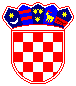 REPUBLIKA HRVATSKAPRIMORSKO-GORANSKA ŽUPANIJA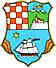 UPRAVNI ODJEL ZAPROSTORNO UREĐENJE,GRADITELJSTVO I  ZAŠTITU OKOLIŠAISPOSTAVA  U MALOM LOŠINJU